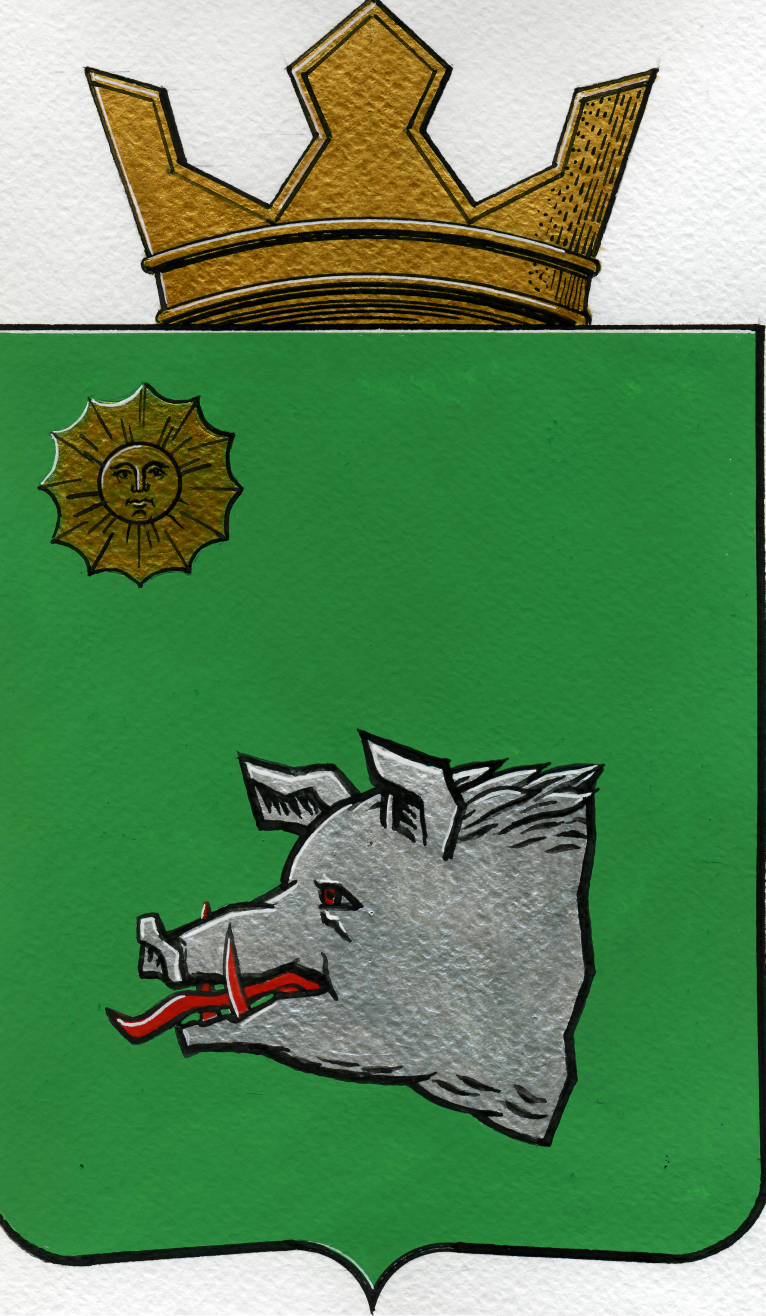 АДМИНИСТРАЦИЯ МАЙСКОГО СЕЛЬСКОГО ПОСЕЛЕНИЯКРАСНОКАМСКОГО МУНИЦИПАЛЬНОГО РАЙОНАПЕРМСКОГО КРАЯПОСТАНОВЛЕНИЕ01.10.2018										№ 137О внесении изменений в постановление администрации Майского сельского поселения от 23.07.2018 г. № 91 «О внесении изменений в постановление администрации Майского сельского поселения от 25.05.2018 г. № 71 «О ликвидации муниципальногоунитарного предприятия «Майский»Майского сельского поселения»»Администрация Майского сельского поселенияПОСТАНОВЛЯЕТ:1. Внести в постановление администрации Майского сельского поселения от 23.07.2018 г. № 91 «О внесении изменений в постановление администрации Майского сельского поселения от 25.05.2018 г. № 71 «О ликвидации муниципального унитарного предприятия «Майский» Майского сельского поселения» следующее изменение:1.1. Пункт 2 изложить в следующей редакции:«С 25 мая 2018 года назначить ликвидатором главного бухгалтера Муниципального унитарного предприятия «Майский» Майского сельского поселения - Козминскую Анну Ивановну.».2. В течение трех рабочих дней после даты принятия настоящего постановления уведомить в письменной форме о ликвидации Муниципального унитарного предприятия «Майский» Майского сельского поселения уполномоченный государственный орган, осуществляющий государственную регистрацию юридических лиц, а также опубликовать сведения о принятии данного решения в порядке, установленном законом.3. Опубликовать данное постановление в газете «Майский вестник» и разместить на официальном сайте администрации Майского сельского поселения.4. Контроль за исполнением настоящего постановления оставляю за собой.Глава сельского поселения - глава администрации Майского сельского поселения 					        В.А. ЛитвинаС.В. Штейникова8 (34273) 92 330